www.czechstepbystep.czKrátké české zprávy: Svátek svatého VáclavaPřed poslechem:1. Povídejte si.a) Podívejte se na fotografie. Co vidíte? 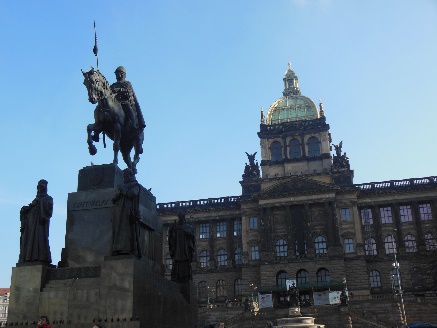 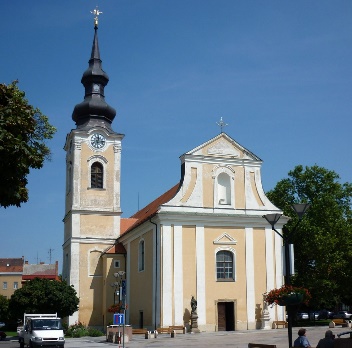 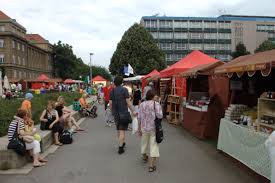 Zdroj fotografií: Wikimedia Commonsb) Na jaké fotografii je kostel? Kde je svatý Václav? Kde jsou trhy?………………………………………………………………………...............Při poslechu:2. Označte, co je správně.1. Svátek 28. září se oficiálně se jmenuje Den / Svátek české státnosti.2. Svatý Václav je prezident / patron českého státu.3. V kostelech se konají bohoslužby / trhy. 4. Všechny / Některé akce byly zrušeny kvůli pandemii.……………………………………………………………………………………..Po poslechu:3. Spojte věty.28. září je 			A. Václava, patrona Čech a Moravy.Oficiálně se jmenuje 		B. kvůli pandemii zrušeny. Je to svátek svatého 		C. v Česku státní svátek. V tento den se konají 		D. Den české státnosti. Mnoho měst 			E. bohoslužby v katolických kostelech.Někde byly tyto akce 		F. pořádá svatováclavské slavnosti.